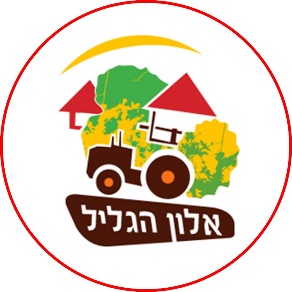 תאריך:_____________קרן עזרה הדדית
טופס בקשת סיוע מהקרןשם המבקש/ת:________________________ת.ז. _______________________________שם מקבל הסיוע:_______________________מהות הבקשה:________________________________________________________________________________________________________________________________________________________________________________(ניתן לצרף פירוט מורחב בדף מצורף).הסכום הנדרש:_______________________מועד לקבלת הסיוע:____________________פרטים אישיים:מצב משפחתי – ר / ג / א / נילדים:שם:______________ גיל:_____ כיתה:____ סטטוס ביישוב:___________שם:______________ גיל:_____ כיתה:____ סטטוס ביישוב:___________שם:______________ גיל:_____ כיתה:____ סטטוס ביישוב:___________שם:______________ גיל:_____ כיתה:____ סטטוס ביישוב:___________שם:______________ גיל:_____ כיתה:____ סטטוס ביישוב:___________הערות:___________________________________________________________________________________________________________________________________________________________________מקום עבודה:_______________________________________________טלפון:_____________________________תפקיד:____________________________היקף משרה:________________________מעמד בעבודה: שכיר קבוע/זמני.         עצמאי – עוסק מורשה/זעירעיסוקים נוספים/הכנסות נוספות:__________________________________שכר כולל – מכלל מקורות ההכנסה (נטו):
(לצרף תלושי שכר, דוחות כספיים ואישורים נוספים)____________________הערות: ________________________________________________________________________________________________________________________________________________________________________עבודת בן/בת הזוג: ___________________________________________תפקיד:___________________________היקף משרה: _______________________מקוום עבודה:_______________________מעמד בעבודה: שכיר קבוע/זמני.         עצמאי – עוסק מורשה/זעירעיסוקים נוספים/הכנסות נוספות:__________________________________שכר כולל – מכלל מקורות ההכנסה (נטו):
(לצרף תלושי שכר, דוחות כספיים ואישורים נוספים)_____________________הערות: ________________________________________________________________________________________________________________________________________________________________________סיוע קיים ממקורות אחרים-
בטל"א, ביטוחים פרטיים, רווחה, כולל עזרה ממשפחה וכו'מקור:____________________________________________________היקף הסיוע:________________________________________________נא לצרף אסמכתאותפניה/בקשה לסיוע ממקורות נוספים:מקור:____________________________ סכום:_________________מועד הגשת הבקשה:____________  אושר / לא אושר בתאריך:________מקור:____________________________ סכום:_________________מועד הגשת הבקשה:____________  אושר / לא אושר בתאריך:________ניתן לפנות לכל אחד מחברי הועדה לעזרה במילוי הטופס.הבקשה תידון בועדה רק לאחר מילוי הטופס במלואו והמצאת המסמכים הרלוונטיים.החלטת הועדהאושר / לא אושרסכום שהוקצה______________נימוק לאישור / סירוב 
____________________________________________________________________________________________________________________________חתימת חברי הועדה____________________________________________________________